Розничный прайс-лист от 24.11.15.Розничный прайс-лист от 24.11.15.№    п/пНаименование продукции / Класс покрытияЕд. изм.СТАНДАРТСТАНДАРТГрафическое изображениеЧертеж№    п/пТип покрытияЕд. изм.Оцинковка Полиэстер 25 мкмГрафическое изображениеЧертеж№    п/пТолщина металла, ммЕд. изм.0.50.5Графическое изображениеЧертеж1Планка конька плоского (190х190х2000)шт.2503302Планка конька плоского (140х140х2000)шт.2202903Планка торцевая (100х60х2000)шт.2002504Планка торцевая (130х145х2000)шт.2403005Планка примыкания для мягкой кровли (20х120х80х2000)шт.1902356Отлив оконный (20х250х20х2000)шт.2503107Планка угла наружного (110х110х2000)шт.1902408Планка угла внутреннего (110х110х2000)шт.1902409Планка ендовы нижняя (298х298х2000)шт.39047010Планка ендовы верхняя (76х76х2000)шт.18022011Планка карнизная (100х69х2000)шт.16020012Планка примыкания верхняя (250х147х2000)шт.28535013Планка примыкания нижняя (250х122х2000)шт.25031014Планка снегозадержателя (95х65х2000)шт.20025015Отлив кровельный (250х40х2000)23028016Желоб настенный для фальцевой кровли (120х610х2000)шт69087017Парапет кровельный (100х260х100х2000)шт.39049018Индивидуальные доборные элементы под заказм.квматериал + 30 рублей за 1 линию изгиба и за один резматериал + 30 рублей за 1 линию изгиба и за один резматериал + 30 рублей за 1 линию изгиба и за один резматериал + 30 рублей за 1 линию изгиба и за один рез19ЗАЩИТНАЯ ПЛЁНКАм.кв30303030Цена указана в рублях (включая НДС-18%)Цена указана в рублях (включая НДС-18%)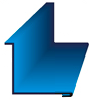 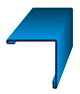 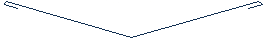 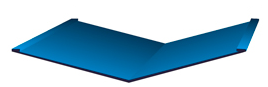 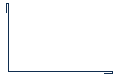 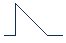 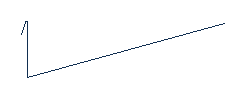 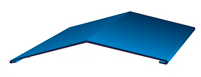 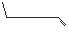 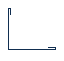 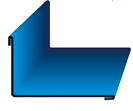 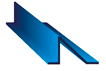 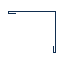 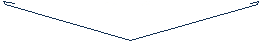 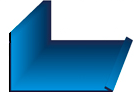 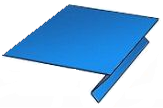 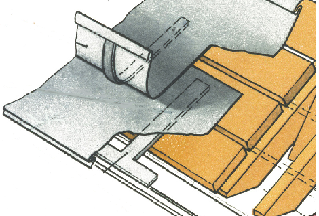 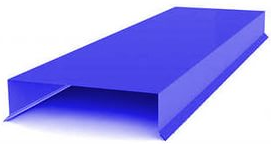 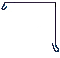 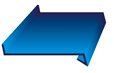 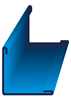 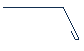 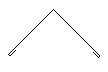 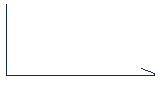 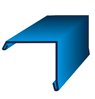 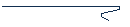 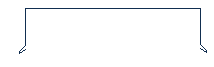 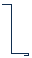 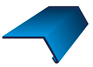 